Dear Parents,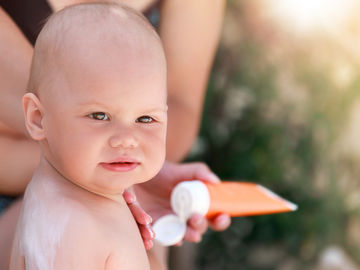 We hope you all have had an opportunity to enjoy some of the beautiful weather we have been blessed with recently. As it seems that hot weather is here to stay for now, please make sure that suncream is applied at the start of each day by parents/carers. This will allow us to make the most of our morning Montessori sessions, including planned outdoor activities. We would like to thank all parents and staff who made it to the BBQ. Monique and Stefan have always hosted smashing BBQ parties and this year was no different. Everybody had lots of fun – the children enjoyed playing in the multi-sensory environment of the ball pit, racing to climb the wall and sliding down the pirate ship bouncy castle. The younger children also enjoyed playing on the smaller bouncy castle. The hot weather was kept at bay by various water-based activities – the children enjoyed splashing in the paddling pool, running to and fro trying to dodge the sprinkler and, of course, the children loved the Jacuzzi! The 2018 school-goers had a wonderful trip to Groombridge Place on the 18th of July. The weather was glorious and they all came back happy yet exhausted. Many thanks to the staff involved for making it such a great day for them to remember. The children who were in the nursery on that day also had a delightful time enacting Michael Rosen’s ‘We’re Going on a Bear Hunt’ and searching around the garden for a bear picture. Their day ended with a refreshing al fresco tea party.We say good bye to Eitan and Beatrix as they both move ahead in life – they will join Riverhead this coming September. We wish them good luck at their new school. Sadly, Irene is also leaving us. She has been an excellent French teacher and her passion for child care will be greatly missed. She has also been a brilliant substitute teacher whenever we were in need. Irene has written the French report and you will be able to find it in your child’s pigeon hole. We wish her the best of luck and success in her new venture. We also would like to welcome and introduce Touba, our new member of staff who has many years of experience working with children. Touba has already started working at the nursery every afternoon and Friday all day and she is very much loved by all the children.We welcome our new children Struan and Penny who will soon be joining Monique’s in the downstairs classroom. Some of the upstairs children will be familiarizing themselves to the downstairs classroom. To make their transition smooth they will spend the mornings downstairs and then return upstairs during afternoons.If you are going away on your summer holidays, please inform Tina so we can record it in the day books. Last but not least, here are some activities you could enjoy with your child at home: What could be more enjoyable than a picnic under the shade of a tree? The work that goes into a picnic incorporates many Montessori related skills. You could let your child prepare the food and pack the picnic basket. They can wash and cut the fruits and vegetables, and transfer them to bowls. They could prepare their own sandwiches and pour their own drinks. You could even go a step further and bake some cookies for desert, allowing your child to measure ingredients and stir the mixture.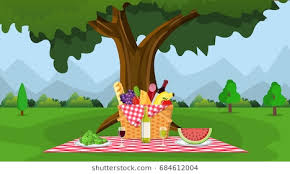 How about a sinking and floating activity? Try adding salt (not in the bath tub or else you will require quite a load of salt!) to the water and let your child observe the difference! 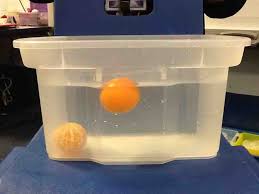 That’s all for now!